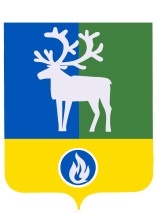 СЕЛЬСКОЕ ПОСЕЛЕНИЕ СОРУМБЕЛОЯРСКИЙ РАЙОН                   ХАНТЫ-МАНСИЙСКИЙ АВТОНОМНЫЙ ОКРУГ – ЮГРА АДМИНИСТРАЦИЯ СЕЛЬСКОГО ПОСЕЛЕНИЯ  СОРУМПОСТАНОВЛЕНИЕот __________ 2022 года                                                                                                      № ___                   О внесении изменений в постановление администрации сельского поселения Сорум от 07 февраля 2014 года №11 В соответствии с Федеральным законом от 27 июля 2010 года № 210-ФЗ «Об организации предоставления государственных и муниципальных услуг», постановлением администрации сельского поселения Сорум от 09 ноября 2010 года № 48 «О Порядке разработки и утверждения административных регламентов предоставления муниципальных услуг» постановляю:1. Внести в постановление администрации сельского поселения Сорум от 07 февраля 2014 года №11  «Об утверждении административного регламента предоставления муниципальной услуги «Предоставление информации об объектах недвижимого имущества, находящихся в муниципальной собственности и предназначенных для сдачи в аренду» (далее постановление) следующие изменения:1.1. Приложение к Постановлению изложить в новой редакции согласно приложению к настоящему постановлению.2. Опубликовать настоящее постановление в бюллетене «Официальный вестник  сельского поселения Сорум».3.  Настоящее постановление вступает в силу после официального опубликования.4. Контроль за исполнением постановления возложить на заместителя главы муниципального образования, заведующего сектором муниципального хозяйства администрации сельского поселения Сорум Емельянову Л.В. Глава сельского поселения Сорум                                                          М.Ю. БольшинскаяПРИЛОЖЕНИЕк постановлению администрациисельского поселения Сорумот __ декабря 2022 года № ___УТВЕРЖДЕНпостановлением администрациисельского поселения Сорумот 07 февраля 2014 года № 11АДМИНИСТРАТИВНЫЙ РЕГЛАМЕНТпредоставления муниципальной услуги«Предоставление информации об объектах недвижимого имущества, находящихся в муниципальной собственности и предназначенных для сдачи в аренду»I. Общие положенияПредмет регулирования административного регламентаАдминистративный регламент предоставления муниципальной услуги «Предоставление информации об объектах недвижимого имущества, находящихся в муниципальной собственности и предназначенных для сдачи в аренду» (далее соответственно – административный регламент, муниципальная услуга) устанавливает сроки и последовательность административных процедур и административных действий администрации сельского поселения Сорум (далее – уполномоченный орган), а также порядок его взаимодействия с заявителями и органами власти при предоставлении муниципальной услуги.Круг заявителей	Заявителями на получение муниципальной услуги являются юридические и физические лица, в том числе индивидуальные предприниматели, либо уполномоченные ими представители, действующие в силу закона или на основании доверенности                     (далее также – заявитель).Требования к порядку информирования о правилах предоставления муниципальной услуги	1.3.1. Информация о месте нахождения, справочных телефонах, графике работы, адресах электронной почты, официального сайта в сети Интернет органа местного самоуправления и его структурного подразделения, предоставляющего муниципальную услугу.Место нахождения Уполномоченного органа: 628169, Тюменская область,                Ханты-Мансийский автономный округ – Югра, Белоярский район, п. Сорум,                       ул. Центральная, дом 34:приемная: телефон/факс 8 (34670) 36-765;телефон для справок: 8 (34670) 36-848;адрес электронной почты: admsorum@mail.ru ;адрес официального сайта: www.admsorum.ru;Структурным подразделением Уполномоченного органа, осуществляющим предоставление муниципальной услуги является сектор муниципального хозяйства администрации сельского поселения Сорум (далее - сектор муниципального хозяйства).Место нахождения структурного подразделения: 628169, Тюменская область, Ханты-Мансийский автономный округ – Югра, Белоярский район, п. Сорум,                            ул. Центральная, дом 34, кабинет заместителя главы муниципального образования:телефон 8 (34670) 36-848;адрес электронной почты: admsorum@mail.ru ;адрес официального сайта: www.admsorum.ru;Прием заявителей осуществляется Уполномоченным органом в соответствии со следующим графиком работы:понедельник – с 9-00 до 18-00 час.;вторник-четверг – с 9-00 до17-00 час.;обеденный перерыв – с 13-00 до 14-00 час.;суббота, воскресенье - выходные дни.Информация о месте нахождения, справочных телефонах, графике работы, адресах электронной почты, официального сайта в информационно-телекоммуникационной сети «Интернет» муниципального автономного учреждения Белоярского района «Многофункциональный центр предоставления государственных и муниципальных услуг в Белоярском районе» (далее также – МФЦ): МФЦ находится по адресу: 628162, Тюменская область, Ханты-Мансийский автономный округ – Югра,  г. Белоярский, 1-й микрорайон, дом 15/1, первый этаж;телефон для справок: 8 (34670) 22-500телефон Центра телефонного обслуживания (консультирование по вопросам предоставления муниципальной услуги) 8-800-101-0001 (звонок с городского телефона бесплатный);адрес электронной почты: mfc@admbel.ru;адрес официального сайта: www.mfchmao.ru;график работы:понедельник – пятница с 8.00 до 20.00 (без перерыва);суббота с 9.00 до 16.00 (без перерыва);воскресенье – выходной.1.3.2. Сведения, указанные в подпункте 1.3.1 пункта 1.3 настоящего административного регламента, размещаются на информационном стенде в месте предоставления муниципальной услуги и в информационно-телекоммуникационной сети Интернет:на официальном информационном портале органов местного самоуправления сельского поселения Сорум  www.admsorum.ru;в федеральной государственной информационной системе «Единый портал государственных и муниципальных услуг (функций)» www.gosuslugi.ru  (далее   Единый портал);в региональной информационной системе Ханты-Мансийского автономного округа   Югры «Портал государственных и муниципальных услуг (функций) Ханты-Мансийского автономного округа – Югры» 86.gosuslugi.ru (далее – региональный портал).1.3.3. Информирование заявителей по вопросам предоставления муниципальной услуги, в том числе о ходе предоставления муниципальной услуги, осуществляется в следующих формах:устной (при личном обращении заявителя и/или по телефону);письменной (при письменном обращении заявителя по почте, электронной почте, факсу);в форме информационных (мультимедийных) материалов в информационно-телекоммуникационной сети «Интернет»:на официальном информационном портале органов местного самоуправления сельского поселения Сорум  www.admsorum.ru  (далее – официальный портал);в федеральной государственной информационной системе «Единый портал государственных и муниципальных услуг (функций)» www.gosuslugi.ru (далее – Единый портал);в региональной информационной системе Ханты-Мансийского автономного округа – Югры «Портал государственных и муниципальных услуг (функций) Ханты-Мансийского автономного округа – Югры» 86.gosuslugi.ru (далее – региональный портал).1.3.4. В случае устного обращения (лично или по телефону) заявителя (его представителя) специалист сектора муниципального хозяйства уполномоченного органа, ответственный за предоставление муниципальной услуги, в часы приема осуществляют устное информирование (соответственно лично или по телефону) обратившегося за информацией заявителя. Устное информирование каждого обратившегося за информацией заявителя осуществляется не более 15 минут.При общении с заявителями (по телефону или лично) специалист сектора муниципального хозяйства уполномоченного органа должен корректно и внимательно относиться к гражданам, не унижая их чести и достоинства. Устное информирование о порядке предоставления муниципальной услуги должно проводиться с использованием официально-делового стиля речи.При невозможности специалиста, принявшего звонок, самостоятельно ответить на поставленные вопросы, телефонный звонок переадресовывается (переводится) на другое должностное лицо или же обратившемуся сообщается телефонный номер, по которому можно получить необходимую информацию.В случае если для ответа требуется более продолжительное время, специалист, осуществляющий устное информирование, может предложить заявителю направить в уполномоченный орган обращение о предоставлении письменной консультации по процедуре предоставления муниципальной услуги, и о ходе предоставления муниципальной услуги, либо назначить другое удобное для заявителя время для устного информирования.При консультировании по письменным обращениям ответ на обращение, в том числе о ходе предоставления муниципальной услуги, направляется заявителю на почтовый адрес, указанный в обращении, или адрес электронной почты в срок, не превышающий 15 календарных дней с момента регистрации обращения.Для получения информации по вопросам предоставления муниципальной услуги, в том числе о ходе предоставления муниципальной услуги посредством Единого или регионального порталов заявителям необходимо использовать адреса в информационно-телекоммуникационной сети «Интернет», указанные в пункте 1.3.3. настоящего административного регламента.Информирование о порядке и ходе предоставления муниципальной услуги и консультирование по вопросам ее предоставления осуществляется бесплатно.Информирование заявителей о порядке предоставления муниципальной услуги в МФЦ, а также по иным вопросам, связанным с предоставлением муниципальной услуги, осуществляется МФЦ в соответствии с заключенным соглашением и регламентом работы МФЦ.1.3.5. На стенде в местах предоставления муниципальной услуги
и в информационно-телекоммуникационной сети «Интернет» размещается следующая информация:извлечения из законодательных и иных нормативных правовых актов Российской Федерации, Ханты-Мансийского автономного округа – Югры, муниципальных правовых актов, содержащих нормы, регулирующие деятельность по предоставлению муниципальной услуги;место нахождения, график работы, справочные телефоны, адреса электронной почты уполномоченного органа и его структурного(ых) подразделения(й), участвующего(их) в предоставлении муниципальной услуги);сведения о способах получения информации о местах нахождения
и графиках работы МФЦ;о процедуре получения информации заявителями по вопросам предоставления муниципальной услуги, сведений о ходе предоставления муниципальной услуги;бланки заявления о предоставлении муниципальной услуги
и образец его заполнения;исчерпывающий перечень документов, необходимых для предоставления муниципальной услуги;блок-схема предоставления муниципальной услуги;основания для отказа в предоставлении муниципальной услуги;текст настоящего Административного регламента с приложениями (извлечения – на информационном стенде; полная версия размещается
в информационно-телекоммуникационной сети «Интернет», либо полный текст административного регламента можно получить, обратившись
к специалисту сектора муниципального хозяйства уполномоченного органа, ответственному за предоставление муниципальной услуги либо к специалисту МФЦ).1.3.6. В случае внесения изменений в порядок предоставления муниципальной услуги уполномоченный орган  в срок, не превышающий   5 рабочих дней  со дня вступления в силу таких изменений, обеспечивают размещение информации в информационно-телекоммуникационной сети «Интернет» и на информационных стендах, находящихся в местах предоставления муниципальной услуги.II. Стандарт предоставления муниципальной услуги2.1. Наименование муниципальной услуги	Муниципальная услуга «Предоставление информации об объектах недвижимого имущества, находящихся в муниципальной собственности и предназначенных для сдачи в аренду».2.2. Наименование органа местного самоуправления, предоставляющего муниципальную услугу, его структурного подразделения, участвующего в предоставлении муниципальной услуги	2.2.1. Органом, предоставляющим муниципальную услугу, является администрации сельского поселения Сорум.Непосредственное предоставление муниципальной услуги осуществляет сектор муниципального хозяйства администрации сельского поселения Сорум.За получением муниципальной услуги заявитель вправе обратиться в Муниципальное автономное учреждение Белоярского района «Многофункциональный центр предоставления государственных муниципальных услуг в Белоярском районе».2.2.2. В соответствии с требованиями пункта статьи 7 Федерального закона от 27 июля 2010 года № 210-ФЗ «Об организации предоставления государственных и муниципальных услуг» запрещается требовать от заявителя осуществления действий, в том числе согласований, необходимых для получения муниципальной услуги и связанных с обращением в иные государственные органы, органы местного самоуправления,  организации, за исключением получения услуг и получения документов информации, предоставляемых в результате предоставления таких услуг, включенных в перечень услуг, которые являются необходимыми и обязательными для предоставления муниципальных услуг, утвержденный решением Совета депутатов сельского поселения Сорум от 28 октября 2011 года № 27 «Об утверждении Перечня услуг, которые являются необходимыми и обязательными для предоставления органами местного самоуправления сельского поселения Сорум муниципальных услуг и предоставляются организациями, участвующими в предоставлении муниципальных услуг, и установлении Порядка определения размера платы за их оказание».2.3. Результат предоставления муниципальной услугиРезультатом предоставления муниципальной услуги является:	1) выдача (направление) заявителю информации об объектах недвижимого имущества, находящихся в муниципальной собственности и предназначенных для сдачи в аренду;2) выдача (направление) заявителю решения об отказе в предоставлении муниципальной услуги с мотивированным указанием причин отказа.	Результат предоставления муниципальной услуги оформляется в форме письма на фирменном бланке с указанием их наименования, площади и адреса (далее – документ, являющийся результатом предоставления муниципальной услуги).2.4. Срок предоставления муниципальной услугиОбщий срок предоставления муниципальной услуги составляет 15 рабочих дней со дня регистрации в администрации сельского поселения заявления о предоставлении муниципальной услуги.В общий срок предоставления муниципальной услуги входит срок выдачи (направления) документов, являющихся результатом предоставления муниципальной услуги.Срок выдачи (направления) документов, являющихся результатом предоставления муниципальной услуги - не позднее чем через 3 рабочих дня со дня подписания главой сельского поселения Сорум, документов, являющихся результатом предоставления муниципальной услуги, указанных в пункте 2.3 настоящего административного регламента.Приостановление предоставления муниципальной услуги законодательством не предусмотрено. В случае обращения заявителя за получением муниципальной услуги в МФЦ срок предоставления муниципальной услуги исчисляется со дня регистрации заявления о предоставлении муниципальной услуги в Уполномоченный орган.2.5. Правовые основания для предоставления муниципальной услуги	Предоставление муниципальной услуги осуществляется в соответствии с:Федеральным законом от 6 октября 2003 года № 131-ФЗ «Об общих принципах организации местного самоуправления в Российской Федерации», опубликованным в  издании «Российская газета», № 202, 08 октября 2003 года; Федеральным законом от 26 июля 2006 года № 135-ФЗ «О защите конкуренции», опубликованным в издании «Российская газета», № 162, 27 июля 2006 года; Федеральным законом от 27 июля 2010 года № 210-ФЗ «Об организации предоставления государственных и муниципальных услуг», опубликованным в издании «Российская газета», № 168, 30 июля 2010 года;Федеральным законом от 9 февраля 2009 года № 8-ФЗ «Об обеспечении доступа к информации о деятельности государственных органов и органов местного самоуправления», опубликованным в издании «Российская газета», № 25, 13 февраля 2009 года;распоряжением Правительства Российской Федерации от 17 декабря 2009 года № 1993-р «Об утверждении сводного перечня первоочередных государственных и муниципальных услуг, предоставляемых в электронном виде», опубликованным в издании «Российская газета», № 247, 23 декабря 2009 года;уставом сельского поселения Сорум, принятым решением Совета депутатов сельского поселения Сорум от 28 июля 2008 года № 18 («Белоярские вести», № 35, 29.08.2008);постановлением администрации сельского поселения Сорум от 11 августа 2016 года № 79 «Об утверждении Перечня муниципальных услуг сельского поселения Сорум, предоставляемых в муниципальном автономном учреждении Белоярского района «Многофункциональный центр предоставления государственных и муниципальных услуг в Белоярском районе» («Белоярские вести», 12.08.2016, № 32);постановлением администрации сельского поселения Сорум от 9 ноября 2010 года № 48 «О Порядке разработки и утверждения административных регламентов предоставления муниципальных услуг» » («Белоярские вести», 12.11.2010, № 47);постановлением администрации сельского поселения Сорум от 20 декабря 2012 года № 109 «О Порядке подачи и рассмотрения жалоб на решения и действия (бездействие) органов администрации сельского поселения Сорум, предоставляющих муниципальные услуги, их должностных лиц, муниципальных служащих» («Белоярские вести», 21.12.2012, № 51);настоящим Административным регламентом.2.6. Исчерпывающий перечень документов, необходимых для предоставления муниципальной услуги2.6.1. Для получения муниципальной услуги заявитель представляет в администрацию сельского поселения заявление о предоставлении информации об объектах недвижимого имущества, находящихся в муниципальной собственности и предназначенных для сдачи в аренду.2.6.2. Способы получения заявителями формы заявления о предоставлении муниципальной услуги.Установленную форму заявления заявитель может получить:1) на информационном стенде в месте предоставления муниципальной услуги;2) у специалиста сектора муниципального хозяйства либо специалиста МФЦ;3) посредством информационно-телекоммуникационной сети Интернет на официальном портале, Едином и региональном порталах.2.6.3. Требования к документам, необходимым для предоставления муниципальной услуги.Заявление о предоставлении муниципальной услуги подается в свободной форме либо в форме, приведенной в приложении 1 к настоящему административному регламенту.В заявлении о предоставлении муниципальной услуги заявитель должен указать способ выдачи (направления) ему документов, являющихся результатом предоставления муниципальной услуги.С заявлением представляются следующие документы:а) документ, удостоверяющий личность заявителя (заявителей), являющегося физическим лицом, либо личность представителя физического или юридического лица;б) документ, удостоверяющий права (полномочия) представителя физического или юридического лица, если с заявлением обращается представитель заявителя (заявителей).2.6.4. Способы подачи заявления о предоставлении муниципальной услуги:1) при личном обращении в администрацию сельского поселения;2) по почте, в том числе электронной, в администрацию сельского поселения;3) по факсимильной связи в администрацию сельского поселения;4) посредством обращений в МФЦ.2.6.5. Запрещается требовать от заявителей:1) представления документов и информации или осуществления действий, представление или осуществление которых не предусмотрено нормативными правовыми актами, регулирующими отношения, возникающие в связи с предоставлением муниципальной услуги;2) представления документов и информации, которые находятся в распоряжении органов, предоставляющих государственные услуги, органов, предоставляющих муниципальные услуги, иных государственных органов, органов местного самоуправления либо подведомственных государственным органам или органам местного самоуправления организаций, участвующих в предоставлении предусмотренных частью 1 статьи 1 Федерального закона «Об организации предоставления государственных и муниципальных услуг» государственных и муниципальных услуг, в соответствии с нормативными правовыми актами Российской Федерации, нормативными правовыми актами Ханты-Мансийского автономного округа – Югры, муниципальными правовыми актами, за исключением документов, включенных в определенный частью 6 статьи 7 указанного Федерального закона № 210-ФЗ перечень документов. Заявитель вправе представить указанные документы и информацию в органы, предоставляющие государственные услуги, и органы, предоставляющие муниципальные услуги, по собственной инициативе.2.7. Исчерпывающий перечень оснований для отказа в приеме документов, необходимых для предоставления муниципальной услугиОснования для отказа в приеме документов, необходимых для предоставления муниципальной услуги, законодательством Российской Федерации и Ханты-Мансийского автономного округа – Югры не предусмотрены.2.8. Исчерпывающий перечень оснований для приостановления и (или) отказа в предоставлении муниципальной услуги2.8.1. Основания для приостановления предоставления муниципальной услуги законодательством не предусмотрены.2.8.2. Исчерпывающий перечень оснований для отказа в предоставлении информации муниципальной услуги: содержание заявления не позволяет установить имущество, в отношении которого запрашивается информация;запрашиваемая заявителем информация не относится к информации об объектах недвижимого имущества, находящихся в муниципальной собственности и предназначенных для сдачи в аренду.2.9. Порядок, размер и основания взимания государственной пошлины или иной платы, взимаемой за предоставление муниципальной услуги Предоставление муниципальной услуги осуществляется без взимания платы.2.10. Максимальный срок ожидания в очереди при подаче заявления о предоставлении муниципальной услуги и при получении результата предоставления муниципальной услуги	Максимальный срок ожидания в очереди при подаче заявления о предоставлении муниципальной услуги и при получении результата предоставления муниципальной услуги не должен превышать 15 минут.2.11. Срок и порядок регистрации запроса заявителя о предоставлении муниципальной услуги, в том числе поступившего посредством электронной почты и с использованием федеральной государственной информационной системы «Единый портал государственных и муниципальных услуг (функций)», Портала государственных и муниципальных услуг (функций) Ханты-Мансийского автономного округа – Югры	2.11.1. Письменные обращения, поступившие в адрес уполномоченного органа, в том числе посредством электронной почты, подлежат обязательной регистрации специалистом уполномоченного органа, ответственным за делопроизводство,  в  журнале регистрации заявлений в течение одного рабочего дня с момента поступления в уполномоченный орган.2.11.2. В случае личного обращения заявителя с заявлением в уполномоченный орган, такое заявление подлежит обязательной регистрации специалистом сектора муниципального хозяйства, ответственным за предоставление муниципальной услуги  в журнале регистрации заявлений  в течение 15 минут.2.11.3. В случае подачи заявления посредством Единого или регионального порталов письменные обращения подлежат обязательной регистрации специалистом сектора муниципального хозяйства, ответственным за предоставление муниципальной услуги  в журнале регистрации заявлений в течение одного рабочего дня с момента поступления в уполномоченный орган.Срок и порядок регистрации запроса заявителя о предоставлении муниципальной услуги работниками МФЦ осуществляется в соответствии с регламентом работы МФЦ, но не позднее 2-х рабочих дней после регистрации передают в органы, предоставляющие муниципальную услугу. 2.12. Требования к помещениям, в которых предоставляется муниципальная услуга, к местам ожидания и приема заявителей, размещению и оформлению визуальной, текстовой и мультимедийной информации о порядке предоставления муниципальной услуги  Вход в здание, в котором предоставляется муниципальная услуга, должен быть расположен с учетом пешеходной доступности для заявителей от остановок общественного транспорта, оборудован информационными табличками (вывесками), содержащими информацию о наименовании органа, предоставляющего муниципальную услугу, местонахождении, режиме работы, а также о справочных телефонных номерах. Вход и выход из помещения для предоставления муниципальной услуги должны быть оборудованы пандусами, расширенными проходами, позволяющими обеспечить беспрепятственный доступ инвалидов. Лестницы, находящиеся по пути движения в помещение для предоставления муниципальной услуги, должны быть оборудованы контрастной маркировкой крайних ступеней, поручнями с двух сторон. Помещения, в которых предоставляется муниципальная услуга, должны соответствовать санитарно-эпидемиологическим требованиям, правилам пожарной безопасности, нормам охраны труда, должны быть оборудованы соответствующими информационными стендами, вывесками, указателями.Каждое рабочее место специалиста, участвующего в предоставлении муниципальной услуги, оборудуется персональным компьютером с возможностью доступа к необходимым информационным базам данных, позволяющим своевременно и в полном объеме получать справочную информацию по вопросам предоставления услуги; к печатающим и сканирующим устройствам, позволяющим организовать предоставление муниципальной услуги оперативно и в полном объеме.Места предоставления муниципальной услуги должны соответствовать требованиям к местам обслуживания маломобильных групп населения, к внутреннему оборудованию и устройствам в помещении, залах обслуживания.Места ожидания должны соответствовать комфортным условиям для заявителей, быть оборудованы информационными стендами, стульями, столами, обеспечены бланками заявлений, письменными принадлежностями.Информационные стенды размещаются на видном, доступном для заявителей месте и призваны обеспечить заявителя исчерпывающей информацией. Стенды должны быть оформлены в едином стиле, надписи сделаны черным шрифтом на белом фоне. Оформление визуальной, текстовой информации о порядке предоставления муниципальной услуги должно соответствовать оптимальному зрительному восприятию этой информации заявителями. На информационных стендах, информационном терминале и в информационно-телекоммуникационной сети «Интернет» размещается информация, указанная в пункте 1.3. настоящего Административного регламента.2.13. Показатели доступности и качества муниципальной услуги	2.13.1. Показателями доступности муниципальной услуги являются:возможность информирования заявителя по вопросам предоставления муниципальной услуги, в том числе о ходе предоставления муниципальной услуги, в форме устного или письменного информирования, в том числе посредством официального сайта, Единого и регионального порталов;возможность получения заявителем формы заявления о предоставлении муниципальной услуги, размещенной на официальном сайте, на Едином и региональном порталах, в том числе возможность ее  копирования, заполнения и подачи в электронной форме;бесплатность предоставления информации о процедуре предоставления муниципальной услуги;возможность получения муниципальной услуги в МФЦ;возможность получения заявителем документа, являющегося результатом предоставления муниципальной услуги, в электронной форме, в том числе посредством Единого или регионального порталов.2.13.2. Показателями качества муниципальной услуги являются:соблюдение времени ожидания в очереди при подаче заявления о предоставлении муниципальной услуги и при получении результата предоставления муниципальной услуги;соблюдение должностными лицами уполномоченного органа, предоставляющими муниципальную услугу, сроков предоставления муниципальной услуги;отсутствие обоснованных жалоб заявителей на качество предоставления муниципальной услуги, действия (бездействие) должностных лиц и решения, принимаемые (осуществляемые) в ходе предоставления муниципальной услуги.2.14. Иные требования, в том числе учитывающие особенности предоставления муниципальной услуги в многофункциональных центрах предоставления государственных и муниципальных услуг и особенности предоставления муниципальной услуги в электронной форме2.14.1. Предоставление муниципальной услуги в МФЦ осуществляется по принципу «одного окна» в соответствии с законодательством Российской Федерации.2.14.2. Предоставление муниципальной услуги в электронной форме посредством Единого и регионального порталов или Портала адресной системы осуществляется с использованием усиленной квалифицированной электронной подписи в соответствии с законодательством об электронной цифровой подписи. Действия, связанные с проверкой действительности усиленной квалифицированной электронной подписи заявителя, использованной при обращении за получением муниципальной услуги, а также с установлением перечня классов средств удостоверяющих центров, которые допускаются для использования в целях обеспечения указанной проверки и определяются на основании утверждаемой федеральным органом исполнительной власти по согласованию с Федеральной службой безопасности Российской Федерации модели угроз безопасности информации в информационной системе, используемой в целях приема обращений за предоставлением такой услуги, осуществляются в соответствии с постановлением Правительства Российской Федерации от 25 августа 2012 года № 852 «Об утверждении Правил использования усиленной квалифицированной электронной подписи при обращении за получением государственных и муниципальных услуг и о внесении изменения в Правила разработки и утверждения административных регламентов предоставления государственных услуг».Заявление в форме электронного документа подписывается заявителем либо представителем заявителя с использованием усиленной квалифицированной электронной подписи.При предоставлении заявления представителем заявителя в форме электронного документа к такому заявлению прилагается надлежащим образом оформленная доверенность в форме электронного документа, подписанного лицом, выдавшим (подписавшим) доверенность, с использованием усиленной квалифицированной электронной подписи (в случае, если представитель заявителя действует на основании доверенности).III. Состав, последовательность и сроки выполнения административных процедур, требования к порядку их выполнения, в том числе особенности выполнения административных процедур в электронной форме, а также особенности выполнения административных процедур в многофункциональных центрах. Раздел должен содержать варианты предоставления государственной или муниципальной услуги, включающие порядок предоставления указанных услуг отдельным категориям заявителей, объединенных общими признаками, в том числе в отношении результата государственной или муниципальной услуги, за получением которого они обратились3.1. Состав административной процедурыПредоставление муниципальной услуги включает в себя следующие административные процедуры:1) прием и регистрация заявления о предоставлении муниципальной услуги;2) рассмотрение заявления о предоставлении муниципальной услуги и оформление документов, являющихся результатом предоставления муниципальной услуги;3) выдача (направление) заявителю документов, являющихся результатом предоставления муниципальной услуги.Блок-схема предоставления муниципальной услуги приведена в приложении № 2 к настоящему административному регламенту.3.2. Прием и регистрация заявления о предоставлении муниципальной услуги. Основанием для начала административной процедуры является поступление в администрацию сельского поселения заявления о предоставлении муниципальной услуги, в том числе посредством Единого и регионального порталов.Сведения о должностных лицах, ответственных за выполнение административной процедуры:1) за прием и регистрацию заявления, поступившего по почте в адрес администрации сельского поселения Сорум или представленного заявителем лично в администрацию сельского поселения - специалист администрации сельского поселения, ответственный за делопроизводство.2) за прием и регистрацию заявления, предоставленного заявителем лично в сектор муниципального хозяйства или поступившего посредством Единого и регионального порталов - специалист сектора муниципального хозяйства, ответственный за предоставление муниципальной услуги.3) за прием и регистрацию заявления в МФЦ - специалист МФЦ.Содержание административных действий, входящих в состав административной процедуры:1) прием и регистрация заявления о предоставлении муниципальной услуги (продолжительность и (или) максимальный срок их выполнения) - в день обращения заявителя о предоставлении муниципальной услуги;2) при личном обращении заявителя - 15 минут с момента получения заявления о предоставлении муниципальной услуги.Критерием принятия решения о приеме и регистрации заявления о предоставлении муниципальной услуги является наличие заявления.Результатом выполнения административной процедуры является зарегистрированное заявление.Способ фиксации результата административной процедуры: заявление о предоставлении муниципальной услуги регистрируется в журнале регистрации поступающих документов.Зарегистрированное заявление о предоставлении муниципальной услуги с визой главы сельского поселения Сорум либо лица его замещающего, передается специалисту, ответственному за предоставление муниципальной услуги.В случае подачи заявления в МФЦ зарегистрированное заявление о предоставлении муниципальной услуги с приложениями передается в администрацию сельского поселения.3.3. Рассмотрение заявления о предоставлении муниципальной услуги и оформление документов, являющихся результатом предоставления муниципальной услугиОснованием для начала административной процедуры является поступление в Уполномоченный орган заявления о предоставлении муниципальной услуги.Сведения о должностных лицах, ответственных за выполнение каждого административного действия, входящего в состав административной процедуры:1) за рассмотрение заявления о предоставлении муниципальной услуги, оформление документов, являющихся результатом предоставления муниципальной услуги - специалист сектора муниципального хозяйства, ответственный за предоставление муниципальной услуги;2) за подписание документов, являющихся результатом предоставления муниципальной услуги - глава сельского поселения либо лицо, его замещающее;3) за регистрацию документов, являющихся результатом предоставления муниципальной услуги - специалист администрации сельского поселения, ответственный за делопроизводство.Содержание административных действий, входящих в состав административной процедуры: 1) рассмотрение заявления и оформление документов, являющихся результатом предоставления муниципальной услуги (продолжительность и (или) максимальный срок выполнения) - 10 рабочих дней со дня регистрации в администрации сельского поселения заявления о предоставлении муниципальной услуги;2) подписание документов, являющихся результатом предоставления муниципальной услуги (продолжительность и (или) максимальный срок выполнения) - в день рассмотрения заявления о предоставлении муниципальной услуги и оформления документов, являющихся результатом предоставления муниципальной услуги;3) регистрация документов, являющихся результатом предоставления муниципальной услуги (продолжительность и (или) максимальный срок выполнения) - в течение 1 рабочего дня со дня подписания главой сельского поселения Сорум либо лицом, его замещающим. Критерием принятия главой сельского поселения Сорум либо лицом, его замещающим, решения о предоставлении или об отказе в предоставлении муниципальной услуги является наличие или отсутствие оснований для отказа в предоставлении муниципальной услуги, указанных в подпункте 2.8.2 пункта 2.8 настоящего административного регламента.Результат административной процедуры: подписанные главой сельского поселения Сорум либо лицом, его замещающим, документы, являющиеся результатом предоставления муниципальной услуги.Способ фиксации результата выполнения административной процедуры: документы, являющиеся результатом предоставления муниципальной услуги, регистрируются в журнале регистрации отправляемых документов.В случае указания заявителем о выдаче результата предоставления муниципальной услуги в МФЦ (отображается в заявлении о предоставлении муниципальной услуги), специалист, ответственный за предоставление муниципальной услуги, или специалист, ответственный за делопроизводство в течение 1 рабочего дня с момента регистрации документов, являющихся результатом предоставления муниципальной услуги, направляет их в МФЦ.3.4. Выдача (направление) заявителю документов, являющихся результатом предоставления муниципальной услугиОснованием для начала административной процедуры являются: зарегистрированные документы, являющиеся результатом предоставления муниципальной услуги, либо поступление их специалисту сектора муниципального хозяйства, ответственному за предоставление муниципальной услуги, или специалисту МФЦ.Сведения о должностных лицах, ответственных за выполнение административной процедуры:1) за выдачу заявителю документов, являющихся результатом предоставления муниципальной услуги, нарочно - специалист сектора муниципального хозяйства, ответственный за предоставление муниципальной услуги;2) за направление заявителю документов, являющихся результатом предоставления муниципальной услуги, почтой, в том числе электронной, в том числе электронной, или посредством факсимильной связи - специалист администрации сельского поселения, ответственный за делопроизводство.Содержание административных действий, входящих в состав административной процедуры: выдача (направление) документов, являющихся результатом предоставления муниципальной услуги (продолжительность и (или) максимальный срок выполнения административного действия) - не позднее чем через 3 рабочих дня со дня подписания главой сельского поселения Сорум либо лицом, его замещающим, документов, являющихся результатом предоставления муниципальной услуги.Критерий принятия решения: оформленные документы, являющиеся результатом предоставления муниципальной услуги.Результатом выполнения данной административной процедуры в соответствии с волеизъявлением заявителя, указанным в заявлении, является:- выдача заявителю документа, являющегося результатом предоставления муниципальной услуги, в уполномоченном органе или  МФЦ; - направление документа, являющегося результатом предоставления муниципальной услуги, заявителю почтой по почтовому адресу, указанному в заявлении;- направление заявителю документа, являющегося результатом предоставления муниципальной услуги, посредством Единого или регионального портала, электронной почты.В случае указания заявителем о выдаче результата предоставления муниципальной услуги в МФЦ (отображается в заявлении о предоставлении муниципальной услуги), специалист сектора муниципального хозяйства уполномоченного органа, ответственный за направление (выдачу) заявителю результата предоставления муниципальной услуги, обеспечивает его передачу в МФЦ в соответствии с соглашением о взаимодействии.Способ фиксации результата выполнения административной процедуры:1) выданные заявителю лично документы, являющиеся результатом предоставления муниципальной услуги, подтверждаются подписью заявителя на копии такого документа (в том числе с указанием его фамилии, имени, отчества и даты получения документов);2) направленные заявителю почтой, в том числе электронной, или посредством факсимильной связи документы, являющиеся результатом предоставления муниципальной услуги, отображаются в журнале регистрации отправляемых документов;3) в случае выдачи документов, являющихся результатом предоставления муниципальной услуги, в МФЦ, запись о выдаче документов заявителю отображается в электронном документообороте;4) в случае направления документов, являющихся результатом предоставления муниципальной услуги, на электронную почту заявителя, прикрепление к электронному документообороту скриншота электронного уведомления о доставке сообщения; 5) в случае направления документа, являющегося результатом предоставления муниципальной услуги, заявителю посредством Единого или регионального портала,  прикрепление к электронному документообороту скриншота записи о выдаче документов заявителю.IV. Формы контроля за исполнением административного регламента4.1. Порядок осуществления текущего контроля за соблюдением и исполнением ответственными должностными  лицами положений административного регламента и иных нормативных  правовых актов, устанавливающих требования к предоставлению муниципальной услуги, а также принятием ими решенийТекущий контроль за соблюдением и исполнением положений настоящего Административного регламента и иных нормативных правовых актов, устанавливающих требования к предоставлению муниципальной услуги, а также решений, принятых (осуществляемых) ответственными должностными лицами в ходе предоставления муниципальной услуги, осуществляется главой сельского поселения Сорум либо лицом, его замещающим.4.2. Порядок и периодичность осуществления плановых и внеплановыхпроверок полноты и качества предоставления муниципальной услуги, порядок и формы контроля за полнотой и качеством предоставления муниципальной услуги, в том числе со стороны граждан, их объединений и организаций	 Контроль за полнотой и качеством предоставления муниципальной услуги осуществляется в форме плановых и внеплановых проверок полноты и качества предоставления муниципальной услуги, в том числе проверок по конкретному обращению заявителя в соответствии с решением главы сельского поселения Сорум либо лицом, его замещающим.Периодичность проведения плановых проверок полноты и качества предоставления муниципальной услуги устанавливается в соответствие с решением главы сельского поселения Сорум либо лица, его замещающего.Внеплановые проверки полноты и качества предоставления муниципальной услуги проводятся главой сельского поселения Сорум, либо лицом, его замещающим, на основании жалоб заявителей на решения или действия (бездействие) должностных лиц Уполномоченного органа, принятые или осуществленные в ходе предоставления муниципальной услуги, а также в случае выявления должностным лицом Уполномоченного органа либо лицом, его замещающим, нарушений положений Административного регламента.В случае проведения внеплановой проверки по конкретному обращению заявителя, обратившемуся заявителю направляется информация о результатах проверки, проведенной по обращению и о мерах, принятых в отношении виновных лиц. Результаты проверки оформляются в форме акта, в котором отмечаются выявленные недостатки и указываются предложения по их устранению.По результатам проведения проверок полноты и качества предоставления муниципальной услуги, в случае выявления нарушений прав заявителей виновные лица привлекаются к ответственности в соответствии с законодательством Российской Федерации.Рассмотрение жалобы заявителя осуществляется в порядке, предусмотренном разделом V настоящего Административного регламента.4.3. Ответственность должностных лиц, муниципальных служащих за решения и действия (бездействие), принимаемые (осуществляемые) ими в ходе предоставления муниципальной услуги,  в том числе за необоснованные межведомственные запросыДолжностные лица Уполномоченного органа несут персональную ответственность в соответствии с законодательством Российской Федерации за решения и действия (бездействия), принимаемые (осуществляемые) в ходе предоставления муниципальной услуги.  Персональная ответственность специалистов закрепляется в их должностных инструкциях в соответствии с требованиями действующего законодательства.В соответствии со статьей 9.6 Закона Ханты-Мансийского автономного округа – Югры от 11 июня 2010 года № 102-оз «Об административных правонарушениях» должностные лица Уполномоченного органа, работники МФЦ несут административную ответственность за нарушение настоящего Административного регламента, выразившееся в нарушении срока регистрации запроса заявителя о предоставлении муниципальной услуги, срока предоставления муниципальной услуги, в неправомерных отказах в приеме у заявителя документов, предусмотренных для предоставления муниципальной услуги, предоставлении муниципальной услуги, исправлении допущенных опечаток и ошибок в выданных в результате предоставления муниципальной услуги документах либо нарушении установленного срока осуществления таких исправлений, в превышении максимального срока ожидания в очереди при подаче запроса о предоставлении муниципальной услуги, а равно при получении результата предоставления муниципальной услуги (за исключением срока подачи запроса в МФЦ), в нарушении требований к помещениям, в которых предоставляется муниципальная услуга, к залу ожидания, местам для заполнения запросов о предоставлении муниципальной услуги, информационным стендам с образцами их заполнения и перечнем документов, необходимых для предоставления муниципальной услуги (за исключением требований, установленных к помещениям МФЦ).4.4. Требования к порядку и формам контроля за предоставлением муниципальной услуги, в том числе со стороны граждан, их объединений и организацийКонтроль за исполнением административных процедур по предоставлению муниципальной услуги со стороны граждан, их объединений, организаций осуществляется в форме письменных и устных обращений в адрес администрации сельского поселения.V. Предмет досудебного (внесудебного) обжалования заявителем решений и действий (бездействия) органа, предоставляющего государственную услугу, органа, предоставляющего муниципальную услугу, должностного лица органа, предоставляющего государственную услугу, или органа, предоставляющего муниципальную услугу, либо государственного или муниципального служащего, многофункционального центра, работника многофункционального центра, а также организаций, предусмотренных частью 1.1 статьи 16 Федерального закона №210 от 27 июля 2010 года, или их работников	Заявитель имеет право на досудебное (внесудебное) обжалование действий (бездействия) и решений, принятых (осуществляемых) в ходе предоставления муниципальной услуги. 5.1. Предмет жалобыПредметом досудебного (внесудебного) обжалования могут являться действие (бездействие) Уполномоченного органа, должностных лиц, муниципальных служащих, предоставляющих муниципальную услугу, МФЦ, работника МФЦ, а также принимаемые ими решения в ходе предоставления муниципальной услуги.Заявитель может обратиться с жалобой, в том числе в следующих случаях:1) нарушение срока регистрации запроса о предоставлении государственной или муниципальной услуги, запроса, указанного в статье 15.1 настоящего Федерального закона №210-ФЗ;2) нарушение срока предоставления государственной или муниципальной услуги. В указанном случае досудебное (внесудебное) обжалование заявителем решений и действий (бездействия) многофункционального центра, работника многофункционального центра возможно в случае, если на многофункциональный центр, решения и действия (бездействие) которого обжалуются, возложена функция по предоставлению соответствующих государственных или муниципальных услуг в полном объеме в порядке, определенном частью 1.3 статьи 16 настоящего Федерального закона №210-ФЗ;3) требование у заявителя документов или информации либо осуществления действий, представление или осуществление которых не предусмотрено нормативными правовыми актами Российской Федерации, нормативными правовыми актами Ханты-Мансийского автономного округа – Югры, муниципальными правовыми актами для предоставления муниципальной услуги;4) отказа в приеме документов, предоставление которых предусмотрено нормативными правовыми актами Российской Федерации, нормативными правовыми актами Ханты-Мансийского автономного округа – Югры, муниципальными правовыми актами для предоставления муниципальной услуги, у заявителя;5) отказ в предоставлении государственной или муниципальной услуги, если основания отказа не предусмотрены федеральными законами и принятыми в соответствии с ними иными нормативными правовыми актами Российской Федерации, законами и иными нормативными правовыми актами субъектов Российской Федерации, муниципальными правовыми актами. В указанном случае досудебное (внесудебное) обжалование заявителем решений и действий (бездействия) многофункционального центра, работника многофункционального центра возможно в случае, если на многофункциональный центр, решения и действия (бездействие) которого обжалуются, возложена функция по предоставлению соответствующих государственных или муниципальных услуг в полном объеме в порядке, определенном частью 1.3 статьи 16 настоящего Федерального закона №210-ФЗ;6) затребование с заявителя при предоставлении муниципальной услуги платы, не предусмотренной нормативными правовыми актами Российской Федерации, нормативными правовыми актами Ханты-Мансийского автономного округа - Югры и муниципальными правовыми актами;7) отказ органа, предоставляющего государственную услугу, органа, предоставляющего муниципальную услугу, должностного лица органа, предоставляющего государственную услугу, или органа, предоставляющего муниципальную услугу, многофункционального центра, работника многофункционального центра, организаций, предусмотренных частью 1.1 статьи 16 настоящего Федерального закона №210-ФЗ, или их работников в исправлении допущенных ими опечаток и ошибок в выданных в результате предоставления государственной или муниципальной услуги документах либо нарушение установленного срока таких исправлений. В указанном случае досудебное (внесудебное) обжалование заявителем решений и действий (бездействия) многофункционального центра, работника многофункционального центра возможно в случае, если на многофункциональный центр, решения и действия (бездействие) которого обжалуются, возложена функция по предоставлению соответствующих государственных или муниципальных услуг в полном объеме в порядке, определенном частью 1.3 статьи 16 настоящего Федерального закона №210-ФЗ;8) нарушение срока или порядка выдачи документов по результатам предоставления муниципальной услуги;9) приостановление предоставления государственной или муниципальной услуги, если основания приостановления не предусмотрены федеральными законами и принятыми в соответствии с ними иными нормативными правовыми актами Российской Федерации, законами и иными нормативными правовыми актами субъектов Российской Федерации, муниципальными правовыми актами. В указанном случае досудебное (внесудебное) обжалование заявителем решений и действий (бездействия) многофункционального центра, работника многофункционального центра возможно в случае, если на многофункциональный центр, решения и действия (бездействие) которого обжалуются, возложена функция по предоставлению соответствующих государственных или муниципальных услуг в полном объеме в порядке, определенном частью 1.3 статьи 16 настоящего Федерального закона №210-ФЗ.5.2. Органы местного самоуправления Белоярского района и уполномоченные на рассмотрение жалобы должностные лица, которым может быть направлена жалобаВ досудебном (внесудебном) порядке заявитель может обжаловать действия или бездействие лица, ответственного за предоставление муниципальной услуги и лица, осуществляющего контроль за предоставлением муниципальной услуги, а также принимаемые данными лицами решения при предоставлении муниципальной услуги путем направления жалобы на имя:- главы сельского поселения Сорум, ул. Центральная, дом 34, помещение №2, п. Сорум, Белоярский район, телефон: 8 (34670) 36-365;- заместителя главы сельского поселения Сорум, ул. Центральная, дом 34, помещение №2, п. Сорум, Белоярский район, телефон: 8 (34670) 36-848;Жалобы на решения и действия (бездействие) работника МФЦ подаются руководителю этого МФЦ. Жалобы на решения и действия (бездействие) МФЦ подаются учредителю МФЦ.	5.3. Порядок подачи и рассмотрения жалобыОснованием для начала процедуры досудебного (внесудебного) обжалования является поступление жалобы в администрацию сельского поселения, в сектор муниципального хозяйства или в МФЦ.Жалоба может быть направлена по почте, с использованием сети Интернет: посредством официального портала, Единого и регионального порталов, а также может быть принята при личном приеме заявителя.Прием жалоб в письменной форме осуществляется администрацией сельского поселения, МФЦ, привлекаемой организацией в месте предоставления муниципальной услуги, в месте, где заявитель подавал запрос на получение муниципальной услуги, нарушение порядка предоставления которой обжалуется, либо в месте, где заявителем получен результат указанной муниципальной услуги. В случае если рассмотрение поданной заявителем жалобы не входит в компетенцию уполномоченного органа, то такая жалоба в течение 3 рабочих дней со дня ее регистрации направляется в уполномоченный на ее рассмотрение орган, о чем заявитель информируется в письменной форме.При этом срок рассмотрения жалобы исчисляется со дня регистрации жалобы в органе, предоставляющем муниципальную услугу.Заявитель в жалобе указывает следующую информацию:		- наименование Уполномоченного органа, должностного лица Уполномоченного органа либо муниципального служащего, многофункционального центра, его руководителя и (или) работника, организаций, предусмотренных частью 1.1 статьи 16 настоящего Федерального закона №210-ФЗ, их руководителей и (или) работников, решения и действия (бездействие) которых обжалуются;	- фамилию, имя, отчество (последнее - при наличии), сведения о месте жительства заявителя - физического лица либо наименование, сведения о месте нахождения заявителя - юридического лица, а также номер (номера) контактного телефона, адрес (адреса) электронной почты (при наличии) и почтовый адрес, по которым должен быть направлен ответ заявителю;- сведения об обжалуемых решениях и действиях (бездействии) Уполномоченного органа, предоставляющего муниципальную услугу, должностного лица Уполномоченного органа, участвующего в предоставлении муниципальной услуги, либо муниципального служащего,  многофункционального центра, работника многофункционального центра, организаций, предусмотренных частью 1.1 статьи 16 настоящего Федерального закона №210-ФЗ, их работников;	- доводы, на основании которых заявитель не согласен с решением и действием (бездействием) Уполномоченного органа, предоставляющего муниципальную услугу, должностного лица Уполномоченного органа, участвующего в предоставлении муниципальной услуги, либо муниципального служащего,  многофункционального центра, работника многофункционального центра, организаций, предусмотренных частью 1.1 статьи 16 настоящего Федерального закона №210-ФЗ, их работников.	Заявителем могут быть представлены документы (при наличии), подтверждающие доводы заявителя, либо их копии.	В случае подачи жалобы при личном приеме заявитель представляет документ, удостоверяющий его личность в соответствии с законодательством Российской Федерации.	Если жалоба подается через представителя заявителя, также представляется документ, подтверждающий полномочия на осуществление действий от имени заявителя. В качестве такого документа может быть:	а) оформленная в соответствии с законодательством Российской Федерации доверенность (для физических лиц);	б) оформленная в соответствии с законодательством Российской Федерации доверенность, заверенная печатью заявителя и подписанная его руководителем или уполномоченным этим руководителем лицом (для юридических лиц);	в) копия решения о назначении или об избрании либо приказа о назначении физического лица на должность, в соответствии с которым такое физическое лицо обладает правом действовать от имени заявителя без доверенности.В электронном виде жалоба может быть подана заявителем посредством:- на официальном сайте органов местного самоуправления - www.admsorum.ru;- Единого портала государственных и муниципальных услуг (функций) Российской Федерации - www.gosuslugi.ru (региональный сегмент - www.86.gosuslugi.ru).При подаче жалобы в электронном виде документы, указанные в пункте 5.3. настоящего административного регламента, могут быть представлены в форме электронных документов, подписанных электронной подписью, вид которой предусмотрен законодательством Российской Федерации, при этом документ, удостоверяющий личность заявителя, не требуется.Заявитель имеет право на получение информации и документов, необходимых для обоснования и рассмотрения жалобы.5.4. Сроки рассмотрения жалобыЖалоба, поступившая в уполномоченный на ее рассмотрение орган, подлежит регистрации не позднее следующего рабочего дня со дня ее поступления и рассмотрению в течение 15 рабочих дней со дня ее регистрации.	В случае подачи заявителем жалобы через МФЦ последний обеспечивает ее передачу в Уполномоченный орган в порядке и сроки, которые установлены соглашением о взаимодействии между МФЦ и Уполномоченным органом, но не позднее следующего рабочего дня со дня поступления жалобы.Жалоба, поступившая в орган, предоставляющий государственную услугу, орган, предоставляющий муниципальную услугу, многофункциональный центр, учредителю многофункционального центра, в организации, предусмотренные частью 1.1 статьи 16 настоящего Федерального закона №210-ФЗ, либо вышестоящий орган (при его наличии), подлежит рассмотрению в течение пятнадцати рабочих дней со дня ее регистрации, а в случае обжалования отказа органа, предоставляющего государственную услугу, органа, предоставляющего муниципальную услугу, многофункционального центра, организаций, предусмотренных частью 1.1 статьи 16 настоящего Федерального закона №210-ФЗ, в приеме документов у заявителя либо в исправлении допущенных опечаток и ошибок или в случае обжалования нарушения установленного срока таких исправлений – в течение пяти рабочих дней со дня ее регистрации.5.5. Перечень оснований для приостановления рассмотрения жалобыОснований для приостановления рассмотрения жалобы не предусмотрено.Уполномоченный на рассмотрение жалобы орган оставляет жалобу без ответа в следующих случаях:- наличие в жалобе нецензурных либо оскорбительных выражений, угроз жизни, здоровью и имуществу должностного лица, а также членов его семьи;- отсутствие возможности прочитать какую-либо часть текста жалобы, фамилию, имя, отчество (при наличии) и (или) почтовый адрес заявителя, указанные в жалобе.5.6. Результат рассмотрения жалобыПо результатам рассмотрения жалобы принимается одно из следующих решений:1) жалоба удовлетворяется, в том числе в форме отмены принятого решения, исправления допущенных опечаток и ошибок в выданных в результате предоставления муниципальной услуги документах, возврата Заявителю денежных средств, взимание которых не предусмотрено нормативными правовыми актами Российской Федерации, нормативными правовыми актами Ханты-Мансийского автономного округа – Югры, муниципальными правовыми актами сельского поселения Сорум;2) в удовлетворении жалобы отказывается.В случае установления в ходе или по результатам рассмотрения жалобы признаков состава административного правонарушения, предусмотренного статьей 5.63 Кодекса Российской Федерации об административных правонарушениях, или признаков состава преступления администрация сельского поселения незамедлительно направляет имеющиеся материалы в органы прокуратуры.5.7. Порядок информирования заявителя о результатах рассмотрения жалобыОтвет по результатам рассмотрения жалобы подписывается уполномоченным на рассмотрение жалобы должностным лицом Уполномоченного органа, МФЦ, учредителя МФЦ, работником привлекаемой организации.Не позднее дня, следующего за днем принятия решения, заявителю в письменной форме и по желанию заявителя в электронной форме направляется мотивированный ответ о результатах рассмотрения жалобы. В случае принятия решения в последний день установленного срока для рассмотрения жалобы, ответ по результатам рассмотрения жалобы направляется заявителю незамедлительно.В ответе по результатам рассмотрения жалобы указываются:а) наименование органа, предоставляющего муниципальную услугу, МФЦ, привлекаемой организации, учредителя МФЦ рассмотревшего жалобу, должность, фамилия, имя, отчество (при наличии) его должностного лица, принявшего решение по жалобе;б) номер, дата, место принятия решения, включая сведения о должностном лице, муниципальном служащем, решение или действие (бездействие) которого обжалуется;в) фамилия, имя, отчество (при наличии) или наименование Заявителя;г) основания для принятия решения по жалобе;д) принятое по жалобе решение;е) в случае если жалоба признана обоснованной – сроки устранения выявленных нарушений, в том числе срок предоставления результата муниципальной услуги;ж) сведения о порядке обжалования принятого по жалобе решения.В случае признания жалобы подлежащей удовлетворению в ответе Заявителю дается информация о действиях, осуществляемых Уполномоченным органом, МФЦ либо привлекаемыми организациями, в целях незамедлительного устранения выявленных нарушений при оказании муниципальной услуги, а также приносятся извинения за доставленные неудобства и указывается информация о дальнейших действиях, которые необходимо совершить Заявителю в целях получения муниципальной услуги.В случае признания жалобы не подлежащей удовлетворению в ответе Заявителю даются аргументированные разъяснения о причинах принятого решения, а также информация о порядке обжалования принятого решения.5.8. Исчерпывающий перечень оснований для отказа в удовлетворении жалобы и случаев, в которых ответ на жалобу не даетсяУполномоченный орган, МФЦ, привлекаемая организация, учредитель МФЦ отказывают в удовлетворении жалобы в следующих случаях:а) наличие вступившего в законную силу решения суда, арбитражного суда по жалобе о том же предмете и по тем же основаниям;б) подача жалобы лицом, полномочия которого не подтверждены в порядке, установленном законодательством Российской Федерации;в) наличие решения по жалобе, принятого ранее в отношении того же заявителя и по тому же предмету жалобы.Уполномоченный орган, МФЦ, привлекаемая организация, учредитель МФЦ оставляют жалобу без ответа в следующих случаях:а) наличие в жалобе нецензурных либо оскорбительных выражений, угроз жизни, здоровью и имуществу должностного лица, а также членов его семьи;б) отсутствие возможности прочитать какую-либо часть текста жалобы, фамилию, имя, отчество (при наличии) и (или) почтовый адрес заявителя.5.9. Порядок обжалования решения по жалобеВ случае несогласия с результатами досудебного обжалования, а также на любой стадии рассмотрения спорных вопросов заявитель имеет право обратиться в суд в соответствии с установленным действующим законодательством порядком.Приостановление предоставления государственной или муниципальной услуги, если основания приостановления не предусмотрены федеральными законами и принятыми в соответствии с ними иными нормативными правовыми актами Российской Федерации, законами и иными нормативными правовыми актами субъектов Российской Федерации, муниципальными правовыми актами. В указанном случае досудебное (внесудебное) обжалование заявителем решений и действий (бездействия) многофункционального центра, работника многофункционального центра возможно в случае, если на многофункциональный центр, решения и действия (бездействие) которого обжалуются, возложена функция по предоставлению соответствующих государственных или муниципальных услуг в полном объеме в порядке, определенном частью 1.3 статьи 16 настоящего Федерального закона №210-ФЗ.Все решения, действия (бездействие) Уполномоченного органа, должностного лица Уполномоченного органа, муниципального служащего, заявитель вправе оспорить в судебном порядке.Информация о порядке подачи и рассмотрения жалобы размещается на информационном стенде в месте предоставления муниципальной услуги и в информационно-телекоммуникационной сети Интернет на официальном сайте, Едином и региональном порталах.В случае признания жалобы подлежащей удовлетворению в ответе заявителю, дается информация о действиях, осуществляемых органом, предоставляющим государственную услугу, органом, предоставляющим муниципальную услугу, многофункциональным центром либо организацией, предусмотренной частью 1.1 статьи 16 настоящего Федерального закона №210-ФЗ, в целях незамедлительного устранения выявленных нарушений при оказании государственной или муниципальной услуги, а также приносятся извинения за доставленные неудобства, и указывается информация о дальнейших действиях, которые необходимо совершить заявителю в целях получения государственной или муниципальной услуги.В случае признания жалобы не подлежащей удовлетворению в ответе заявителю, даются аргументированные разъяснения о причинах принятого решения, а также информация о порядке обжалования принятого решения.5.10. Право заявителя на получение информации и документов, необходимых для обоснования и рассмотрения жалобыЗаявитель имеет право на:  - получение информации и документов, необходимых для обоснования и рассмотрения жалобы;- представление дополнительных документов и материалов либо обращение с просьбой об их истребовании.Заявитель имеет право знакомиться с документами и материалами, касающимися рассмотрения жалобы, если это не затрагивает права, свободы и законные интересы других лиц и если в указанных документах и материалах не содержатся сведения, составляющие государственную или иную охраняемую федеральным законом тайну. Лица, указанные в пункте 5.2. настоящего административного регламента, обязаны по запросу заявителя предоставлять  документы и материалы, касающиеся рассмотрения жалобы.  ______________Приложение 1к административному регламентупредоставления муниципальной услуги«Предоставление информации об объектах недвижимого имущества, находящихся в муниципальной собственности и предназначенных для сдачи в аренду»                                                               В  администрацию сельского поселения Сорум   от ____________________________________________________для граждан - фамилия, имя, отчество)_____________________________________________________       (для юридических лиц - полное наименование)                 почтовый адрес заявителя: ____________________________адрес, местонахождение (для юридического лица) ___________________________________________________телефон/факс_____________________________________адрес электронной почты___________________________________ЗАЯВЛЕНИЕ    Прошу предоставить информацию об объектах недвижимого имущества, находящихся в муниципальной собственности __________________________(указать наименование муниципального образования)и предназначенных для сдачи в аренд.Результат предоставления муниципальной услуги прошу выдать (направить): лично в МФЦлично в ______________________ (указать уполномоченный орган)посредством почтовой связипутем направления в электронной форме в личный кабинет_____________________________________________________________________________(при   подаче  заявления  представителем  заявителя  указать  документ, подтверждающий полномочия представителя)__________ Дата __________ подпись _____________________ ФИО (для физических лиц)_____________  Должность ________ подпись ____________ печать (для юридических лиц)Приложение 2 к Административному регламенту предоставления муниципальной услуги«Предоставление информации об объектах недвижимого имущества, находящихся в муниципальной собственности и предназначенных для сдачи в аренду»БЛОК-СХЕМА предоставления муниципальной услуги